Mr.P.Ravikumar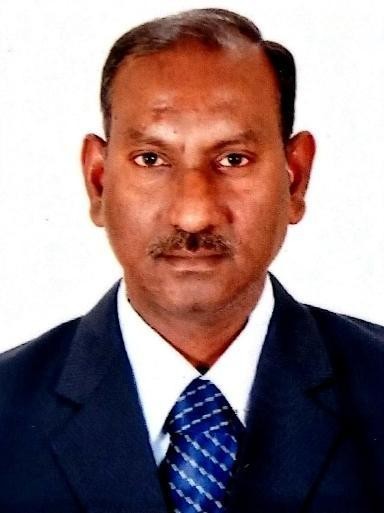 Associate Professor,Hindustan Institute of Technology and Science prkumar@hindustanuniv.ac.inTotal experience (in years):38Research area: Polymer Concrete, Geo Polymer Concrete, Utilisation of Industrial waste in Building material, Construction ManagementRecent Publications:Ganesh R, Ravikumar P, „Polymer Modified Mortar and Concrete Present Status: A Review‟, International Organisation for Scientific Research - Journal of Mechanical and Civil Engineering, Vol 13, issue 3, pp89-100, May 2016.Balaji Priyatham K, Ravikumar P, Pandiah, „Delays inConstructionProjects‟, International Journal of Advance Research, Vol.4, Issue 4, April 2016.Jayakumar D and Ravikumar P, Building Regulation, Violation RecentNeed in Chennai Metropolitan City -Status Report, IOSR Journal of Mechanical and Civil Engineering (IOSR-JMCE), (July- August. 2016), Volume: 13, Issue:4, Ver: IIII, pp:71-78. 1.Minu Miriam Paul and Ravikumar P, Significance of Polymer Concreteand Mix Design Approach –Overview, International Journal of Innovative Research in Science, Engineering & Technology (IJIRSET), July 2016, Volume: 5, Issue:7.Ravi Kumar P, Vinodhini Ellappan, Sundararajan T “The mix proportion and strength of polyester resin concrete with various microfillers”, International Journal of Civil Engineering and Technology (IJCIET) Volume 9, Issue 5, May 2018, pp.1042–1050.Ravi Kumar P, Abhinav Bhandari, Tika Devi Rai, Jessy Rooby, Sundararajan T “Strength of Geopolymer paste using ternary blend of flyash, GGBS and silica fume under ambient conditions” International Journal of Innovative Technology and Exploring Engineering (IJITEE) ISSN: 2278-3075, Volume-8 Issue-11, September 2019Ravikumar P, Abhinav Bhandari, Joshua Paul Verghese, Abhilesh N Jain, Tika Devi Rai, Jessy Rooby, Sundararajan T “Mechanical Properties of High Calcium Flyash- GGBFS Geopolymer Paste, Mortar and the Effect of Glass Fibre Mesh on the Strength of Geopolymer Mortar Tile ” International Journal of Innovative Technology and Exploring Engineering (IJITEE)‟, ISSN: 2278–3075 (Online), Volume-9 Issue-6, April 2020, Page No. 722 -729. Patent Granted:Ravikumar P, Minu Miriam Paul, Polyester Resin Matrix Flooring Tiles using Various Micro Fillers, Patent No. 320362, 12-09-2019, Application No: 3420/CHE/2014 Ravikumar P, Minu Miriam Paul, Polyester Resin Mortar Flooring Tiles using Various Fine aggregate and Micro Fillers, Patent No. 327017, 09-12-2019, Application No: 3422/CHE/2014 